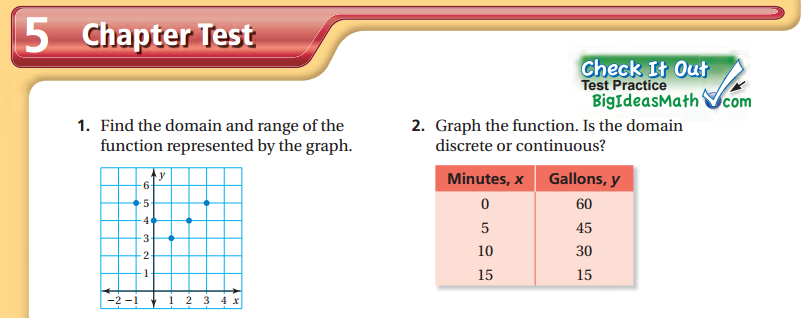 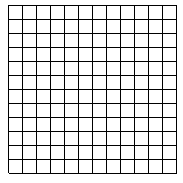 Use the functions to answer the questions below: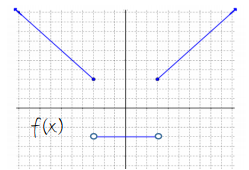 	3)  f(0) = 		4)  h(-5) = 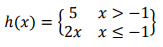 				5)  h(-1) = 		6)  h(3) =              	7)  f(x) = 5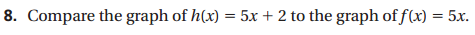 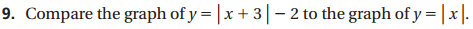 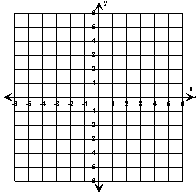 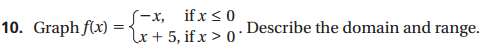 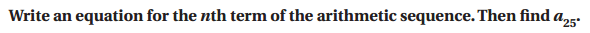 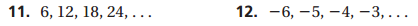 13.   Graph the function: 				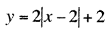 14.  Is this relation a function? If so, write a function rule (equation).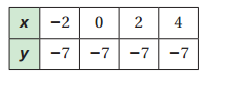 15.  The price for adults and price for students to go to a play is modeled by the equation 5x + 3y = 45.a) Write the equation in function form (solve for y).b) Is the domain discrete or continuous?c) Graph the function. Label axes.